INDICADORES DE CONFIANZA EMPRESARIALCIFRAS DURANTE JULIO DE 2021(Cifras desestacionalizadas)El INEGI da a conocer los Indicadores de Confianza Empresarial (ICE) correspondientes a julio del año en curso. Dichos indicadores se elaboran con los resultados de la Encuesta Mensual de Opinión Empresarial (EMOE) los cuales permiten conocer, casi inmediatamente después de terminado el mes de referencia, la opinión de los directivos empresariales de los sectores Manufacturero, Construcción, Comercio y de los Servicios Privados no Financieros sobre la situación económica que se presenta tanto en el país como en sus empresas.A nivel de sector, el Indicador de Confianza Empresarial de las Manufacturas registró una caída de 0.2 puntos en el séptimo mes de este año frente al mes precedente, con cifras desestacionalizadas, mientras que el ICE del Comercio creció 2.2 puntos y el de la Construcción 1.2 puntos en igual periodo.Indicador de confianza empresarial manufacturero
a julio de 2021
Series desestacionalizada y de tendencia-cicloFuente: INEGI.En su comparación anual, el Indicador de Confianza Empresarial por sector de actividad mostró el siguiente comportamiento: tanto el ICE de las Manufacturas como el del Comerció aumentaron 13 puntos y el de la Construcción lo hizo en 9.6 puntos durante julio de 2021.Indicador de confianza empresarial manufacturero y sus componentesCifras desestacionalizadasNota:	Los indicadores se generan con los datos referidos al mes de la entrevista. 1/	Las diferencias en puntos se obtienen de los respectivos indicadores considerando todos sus decimales.2/	Componente no sujeto a desestacionalización.Fuente:	INEGI.Indicador de confianza empresarial del comercio y sus componentesNota:	Los indicadores se generan con los datos referidos al mes de la entrevista. 1/	Las diferencias en puntos se obtienen de los respectivos indicadores considerando todos sus decimales.Fuente:	INEGI.Indicador de confianza empresarial de la construcción y sus componentesNota:	Los indicadores se generan con los datos referidos al mes de la entrevista. 1/	Las diferencias en puntos se obtienen de los respectivos indicadores considerando todos sus decimales.2/	Componente ajustado por efecto estacional.Fuente:	INEGI.El Indicador Global de Opinión Empresarial de Confianza (IGOEC), que es el promedio ponderado de los indicadores de los cuatro sectores que lo integran, se ubicó en 52 puntos y significó un incremento de 12.4 puntos en el séptimo mes de 2021 respecto al mismo mes de un año antes, con cifras originales.Nota al usuarioLa Tasa de No Respuesta de la Encuesta Mensual de Opinión Empresarial, correspondiente a julio de 2021, registró porcentajes apropiados conforme al diseño estadístico de la encuesta, lo que permitió la generación de estadísticas con niveles adecuados de precisión, salvo en el dominio de Servicios profesionales, científicos y técnicos, que tiene una participación de 5% de los ingresos de los Servicios privados no financieros, para el que se recomienda el uso con reserva de las estimaciones.	Se anexa Nota TécnicaPara consultas de medios y periodistas, contactar a: comunicacionsocial@inegi.org.mx o llamar al teléfono (55) 52-78-10-00, exts. 1134, 1260 y 1241.Dirección de Atención a Medios / Dirección General Adjunta de Comunicación 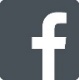 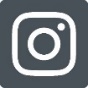 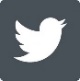 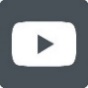 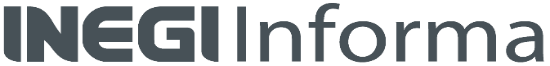 NOTA TÉCNICAINDICADORES DE CONFIANZA EMPRESARIALCIFRAS DURANTE JULIO DE 2021(Cifras desestacionalizadas)El Instituto Nacional de Estadística y Geografía da a conocer los Indicadores de Confianza Empresarial (ICE) que se integran por la percepción que tienen los directivos empresariales del sector Manufacturero, de la Construcción, del Comercio y de los Servicios Privados no Financieros sobre la situación económica que se presenta en el país y en sus empresas, así como sus expectativas para el futuro.  Su periodicidad es mensual y se elabora con base en los resultados de la Encuesta Mensual de Opinión Empresarial (EMOE).El Indicador de Confianza Empresarial Manufacturero se estableció en 51.8 puntos en julio del año en curso, nivel inferior en 0.2 puntos respecto al de junio pasado, según series desestacionalizadas. Con este dato el Indicador de Confianza Empresarial Manufacturero se mantiene por tercer mes consecutivo por arriba del umbral de los 50 puntos.Indicador de confianza empresarial manufacturero
a julio de 2021
Series desestacionalizada y de tendencia-cicloFuente: INEGI.El cuadro siguiente muestra el comportamiento del Indicador de Confianza Empresarial Manufacturero y el de sus componentes durante el séptimo mes de 2021.Indicador de confianza empresarial manufacturero y sus componentesCifras desestacionalizadasNota:	Los indicadores se generan con los datos referidos al mes de la entrevista. 1/	Las diferencias en puntos se obtienen de los respectivos indicadores considerando todos sus decimales.2/	Componente no sujeto a desestacionalización.Fuente:	INEGI.El Indicador de Confianza Empresarial de la Construcción se estableció en 50.4 puntos en julio de este año y significó un aumento de 1.2 puntos respecto al del mes inmediato anterior. Con este dato el ICE de la Construcción se sitúa por arriba del umbral de los 50 puntos.Indicador de confianza empresarial de la construcción 
a julio de 2021Fuente: INEGI.El incremento mensual del Indicador se derivó de avances en cuatro de sus cinco componentes y de la reducción en el restante, como se observa en el cuadro siguiente:Indicador de confianza empresarial de la construcción y sus componentesNota:	Los indicadores se generan con los datos referidos al mes de la entrevista. 1/	Las diferencias en puntos se obtienen de los respectivos indicadores considerando todos sus decimales.2/	Componente ajustado por efecto estacional.Fuente:	INEGI.El Indicador de Confianza Empresarial del Comercio reportó un alza de 2.2 puntos durante el séptimo mes del año en curso frente al mes precedente, al obtener 54.9 puntos. De esta manera, el ICE del Comercio se establece por tercer mes consecutivo por arriba del umbral de los 50 puntos.Indicador de confianza empresarial del comercio 
a julio de 2021Fuente: INEGI.En el cuadro siguiente se muestra el comportamiento del ICE del Comercio y el de sus componentes durante el mes de referencia.Indicador de confianza empresarial del comercio y sus componentesNota:	Los indicadores se generan con los datos referidos al mes de la entrevista. 1/	Las diferencias en puntos se obtienen de los respectivos indicadores considerando todos sus decimales.Fuente:	INEGI.Las gráficas siguientes reflejan las tendencias de los componentes que integran al Indicador de Confianza Empresarial a nivel de sector:Indicador de confianza empresarial por sector y componentes a julio de 2021
Series de tendencia-cicloCifras originalesEn el mes de referencia el Indicador Global de Opinión Empresarial de Confianza (IGOEC) mostró un nivel de 52 puntos con cifras originales y significó un avance de 12.4 puntos respecto al mismo mes de un año antes. Indicador global de opinión empresarial de confianza a julio de 2021
Serie originalFuente: INEGI.Indicador global de opinión empresarial de confianza e indicadores 
por sector y sus componentesCifras originalesNota:	Los indicadores se generan con los datos referidos al mes de la entrevista.1/	Las diferencias en puntos se obtienen de los respectivos indicadores considerando todos sus decimales.2/	No incluye al sector 43, Comercio al por mayor; 46, Comercio al por menor; 52, Servicios financieros y de seguros; 
55, Corporativos; 81, Otros servicios, excepto actividades gubernamentales y, 93, Actividades legislativas, gubernamentales, de impartición de justicia y de organismos internacionales y extraterritoriales.  También se excluyen a las unidades dedicadas al desarrollo de actividades sociales.p/	Dato preliminar.Fuente:	INEGI.Indicador de confianza empresarial manufacturero 
por grupos de subsectores de actividadCifras originalesNota:	Los indicadores se generan con los datos referidos al mes de la entrevista.1/	Las diferencias en puntos se obtienen de los respectivos indicadores considerando todos sus decimales.p/	Dato preliminar.Fuente:	INEGI.Indicador de confianza empresarial de los servicios privados no financieros
por grupos de sectores de actividadCifras originalesNota:	Los indicadores se generan con los datos referidos al mes de la entrevista.1/	Las diferencias en puntos se obtienen de los respectivos indicadores considerando todos sus decimales.2/	Incluye los sectores 53, Servicios inmobiliarios y de alquiler de bienes muebles e intangibles; 61, Servicios educativos; 62, Servicios de salud y de asistencia social, y 71, Servicios de esparcimiento culturales y deportivos, y otros servicios recreativos.p/	Dato preliminar.Fuente:	INEGI.Nota al usuarioLa Tasa de No Respuesta de la Encuesta Mensual de Opinión Empresarial, correspondiente a julio de 2021, registró porcentajes apropiados conforme al diseño estadístico de la encuesta, lo que permitió la generación de estadísticas con niveles adecuados de precisión, salvo en el dominio de Servicios profesionales, científicos y técnicos, que tiene una participación de 5% de los ingresos de los Servicios privados no financieros, para el que se recomienda el uso con reserva de las estimaciones.Por otra parte, se informa que las cifras desestacionalizadas y de tendencia-ciclo pueden estar sujetas a revisiones debido al impacto derivado de la emergencia sanitaria del COVID-19. La estrategia seguida por el INEGI ha sido revisar de manera particular cada serie de tiempo y analizar la necesidad de incluir algún tratamiento especial (outliers) en los modelos de ajuste estacional para los meses de la contingencia. Lo anterior con el objetivo de que los grandes cambios en las cifras originales no influyan de manera desproporcionada en los factores estacionales utilizados.Nota metodológicaLa Encuesta Mensual de Opinión Empresarial (EMOE) genera indicadores a nivel nacional de carácter cualitativo que posibilitan conocer, inmediatamente después de terminado el mes de referencia, la opinión y percepción de los empresarios respecto al desempeño económico del país y de las empresas en los sectores Industrias Manufactureras, de la Construcción, del Comercio y, Servicios Privados no Financieros. El diseño conceptual y estadístico de la EMOE se realiza para cada uno de los sectores en estudio de manera independiente a fin de analizar los aspectos particulares de la operación económica de los mismos. En este sentido, se tienen marcos de estudio, estratificaciones y tamaños de muestra diferenciados, aunque la batería de preguntas es igual en los cuatro sectores.Cabe señalar, que la información que se presenta en este documento se complementa con la que proporcionan los Indicadores Agregados de Tendencia y Expectativas Empresariales, así como el Indicador de Pedidos Manufactureros (IPM) que se elabora con el Banco de México y que incorpora variables similares a las del “Purchasing Managers Index” (PMI) que genera el Institute for Supply Management (ISM) en los Estados Unidos de Norteamérica.En el diseño del cuestionario se incorporaron las recomendaciones del Manual de Encuestas de Tendencia Económica de la ONU, del Manual de Encuestas de Tendencia de Negocios de la OCDE y las emitidas por la CEPAL en el Manual de Encuestas de Opinión Empresarial del Sector Industrial en América Latina, así como las sugerencias del Banco de México.La encuesta utiliza el Sistema de Clasificación Industrial de América del Norte (SCIAN) 2013, y la Norma Técnica del Proceso de Producción de Información Estadística y Geográfica, que proporcionan un marco normativo regulatorio de la producción de información estadística en México.La unidad de observación es la empresa, definida como la unidad económica que bajo una sola entidad propietaria o controladora combina acciones y recursos para realizar actividades de producción de bienes, compra-venta de mercancías o prestación de servicios, sea con fines mercantiles o no. La cobertura geográfica es nacional en los cuatro sectores en estudio.El marco poblacional está conformado por el directorio de empresas provenientes del Registro Estadístico de Negocios de México (RENEM) que en su conjunto hacen un total de 19,854 empresas. El total de las cuatro muestras asciende a 3,379 empresas a nivel nacional. Para la selección de la muestra se utilizó un diseño probabilístico y estratificado con base en el personal ocupado, con selección aleatoria e independiente en cada estrato. Se incluyen con certeza, para los sectores económicos mencionados, a las empresas con más de 1,000 personas ocupadas. Se utilizan cuatro modalidades para la captación de la información: cuestionario impreso (en papel), cuestionario electrónico para su captación en los Dispositivos de Cómputo Móvil; captación a través del Centro de Entrevistas Telefónicas Asistidas por computadora (CATI, por sus siglas en inglés), y cuestionario electrónico en el Sitio del INEGI para la captación de información a través de internet.Los componentes del ICE son proporcionados por el directivo empresarial en las tres primeras semanas del mes de referencia de la encuesta, tomando como base la información disponible al momento en que ésta se aplica. Los resultados se difunden inmediatamente después de terminado dicho mes.Los Indicadores de Confianza Empresarial (ICE) se integran mensualmente con base en la opinión de los directivos empresariales de los sectores Industrias Manufactureras, de la Construcción, del Comercio y de los Servicios Privados no Financieros sobre la situación económica que presenta el país y sus empresas al momento de aplicar la encuesta. Éstos se consideran como indicadores compuestos ya que se calculan a partir de promediar los cinco indicadores simples.De esta manera, cada indicador simple de los ICE se obtiene del promedio de los resultados expandidos de las respuestas a cada una de las siguientes preguntas: Momento adecuado para invertir. Comparando la situación actual del país y de su empresa con la de hace un año ¿Cree que este momento es el adecuado para que se realicen inversiones? Situación económica presente del país. ¿Cómo considera usted la situación económica del país hoy en día comparada con la de hace 12 meses? Situación económica futura del país. ¿Cómo considera usted que será la situación económica del país dentro de 12 meses, respecto a la actual?Situación económica presente de la empresa. ¿Cómo considera usted la situación económica de su empresa hoy en día comparada con la de hace 12 meses? Situación económica futura de la empresa. ¿Cómo cree usted que será la situación económica de su empresa dentro de 12 meses, respecto a la actual? En la primera pregunta, el informante sólo tiene tres opciones de respuesta, las cuales son: Sí, No sabe y No; mientras que las cuatro preguntas restantes mantienen cinco opciones de respuesta, y son las siguientes: Mucho mejor, Mejor, Igual, Peor y Mucho peor. Cada nivel de respuesta cuenta con un ponderador:Los indicadores están diseñados para que sus valores fluctúen entre 0 y 100. De esa manera, a medida que el optimismo se generaliza entre los informantes, el valor del indicador se hace mayor. Por otra parte, a medida que el porcentaje de informantes con opiniones pesimistas se incrementa, el valor del indicador disminuirá. El cálculo del ICE en Construcción y Comercio corresponde a un promedio simple. En las Industrias Manufactureras y Servicios Privados no Financieros, primero se calcula el ICE de cada uno de los grupos de subsectores y sectores, también mediante promedio simple de los cinco indicadores; para después calcular el ICE a nivel de estos dos sectores como un indicador ponderado por el peso en los ingresos que tienen los dominios de estudio.El Indicador de Confianza Empresarial del sector Industrias Manufactureras difunde resultados del sector y por grupos de subsectores de actividad: Alimentos, bebidas y tabaco (subsectores 311 y 312); Derivados del petróleo y del carbón, industria química, del plástico y del hule (subsectores 324, 325 y 326); Minerales no metálicos y metálicas básicas (subsectores 327 y 331); Equipo de computación, accesorios electrónicos y aparatos eléctricos (subsectores 334 y 335); Equipo de transporte (subsector 336); Productos metálicos, maquinaria, equipo y muebles (subsectores 332, 333 y 337); y Textiles, prendas de vestir, cuero y piel, madera, papel y otras industrias (subsectores 313, 314, 315, 316, 321, 322, 323 y 339).Por su parte, los Indicadores de Confianza Empresarial del Sector Construcción y del Comercio se disponen a nivel del total del sector.El ICE de los Servicios Privados no Financieros se difunde a nivel agregado y para seis dominios de estudio, en este caso representados por los sectores: Transportes, correos y almacenamiento (sector 48-49); Información en medios masivos (sector 51); Servicios profesionales, científicos y técnicos (sector 54); Servicios de apoyo a los negocios y manejo de residuos y desechos, y servicios de remediación (sector 56); Servicios de alojamiento temporal y de preparación de alimentos y bebidas (sector 72), y Otros servicios, integrado por los Servicios inmobiliarios y de alquiler de bienes muebles e intangibles (sector 53), Servicios educativos (sector 61), Servicios de salud y de asistencia social (sector 62) y Servicios de esparcimiento culturales y deportivos, y otros servicios recreativos (sector 71).Por último, el Indicador Global de Opinión Empresarial de Confianza se obtiene de la suma del Indicador de Confianza Empresarial ponderado con la participación del PIB de los cuatro sectores en estudio. Para dicha ponderación se utiliza un ponderador normalizado como se observa en la siguiente tabla.Con el objetivo de brindar mayores elementos que permitan determinar la precisión de los datos generados por la Encuesta Mensual de Opinión Empresarial, el INEGI publica en su página los Indicadores de Precisión Estadística del Indicador de Confianza Empresarial, los cuales son una medida relativa de su exactitud. Para conocer más al respecto, se sugiere consultar la siguiente liga: https://www.inegi.org.mx/programas/emoe/2013/Es importante destacar que la mayoría de las series económicas se ven afectadas por factores estacionales. Éstos son efectos periódicos que se repiten cada año y cuyas causas pueden considerarse ajenas a la naturaleza económica de las series, como son las festividades, el hecho de que algunos meses tienen más días que otros, los periodos de vacaciones escolares, el efecto del clima en las estaciones del año, y otras fluctuaciones estacionales, como ejemplo, la elevada producción de juguetes en los meses previos a la Navidad, provocada por la expectativa de mayores ventas en diciembre. En este sentido, la desestacionalización o ajuste estacional de series económicas consiste en remover estas influencias intra-anuales periódicas, debido a que su presencia dificulta diagnosticar o describir el comportamiento de una serie económica al no poder comparar adecuadamente un determinado mes con el inmediato anterior.Analizar la serie desestacionalizada ayuda a realizar un mejor diagnóstico y pronóstico de su evolución, ya que facilita la identificación de la posible dirección de los movimientos que pudiera tener la variable en cuestión, en el corto plazo. Las series originales se ajustan estacionalmente mediante el paquete estadístico X-13ARIMA-SEATS. Para conocer la metodología se sugiere consultar la siguiente liga:https://www.inegi.org.mx/app/biblioteca/ficha.html?upc=702825099060Asimismo, las especificaciones de los modelos utilizados para realizar el ajuste estacional están disponibles en el Banco de Información Económica, seleccionando el icono de información      correspondiente a las “series desestacionalizadas y de tendencia-ciclo” de los Indicadores de Opinión Empresarial.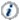 La información contenida en este documento se genera con base en la Encuesta Mensual de Opinión Empresarial y se da a conocer en la fecha establecida en el Calendario de difusión de información estadística y geográfica y de Interés Nacional.Las cifras aquí mencionadas pueden ser consultadas en la página del INEGI en Internet en las siguientes secciones: Tema: https://www.inegi.org.mx/temas/opinion/Programa: https://www.inegi.org.mx/programas/emoe/2013/Banco de Información Económica: https://www.inegi.org.mx/sistemas/bie/IndicadorJulio 
de 2021Diferencias1/ en
puntos respecto al:Diferencias1/ en
puntos respecto al:Número de meses consecutivos por 
arriba o por debajo 
del umbral de 
50 puntosNúmero de meses consecutivos por 
arriba o por debajo 
del umbral de 
50 puntosIndicadorJulio 
de 2021Mes 
previoMismo mes del año anteriorNúmero de meses consecutivos por 
arriba o por debajo 
del umbral de 
50 puntosNúmero de meses consecutivos por 
arriba o por debajo 
del umbral de 
50 puntosIndicador de Confianza Empresarial Manufacturero51.8	(-)	0.213.03Por arribaa)  Momento adecuado para invertir38.90.417.396Por debajob)  Situación económica presente del país50.2	(-)	0.120.02Por arribac)  Situación económica futura del país2/56.50.77.911Por arribad)  Situación económica presente de la empresa2/54.40.214.54Por arribae)  Situación económica futura de la empresa2/61.10.65.2211Por arribaIndicadorJulio 
de 2021Diferencias1/ en 
puntos respecto al:Diferencias1/ en 
puntos respecto al:Número de meses consecutivos por 
arriba o por debajo 
del umbral de 
50 puntosNúmero de meses consecutivos por 
arriba o por debajo 
del umbral de 
50 puntosIndicadorJulio 
de 2021Mes 
previoMismo mes del año anteriorNúmero de meses consecutivos por 
arriba o por debajo 
del umbral de 
50 puntosNúmero de meses consecutivos por 
arriba o por debajo 
del umbral de 
50 puntosIndicador de Confianza Empresarial del Comercio54.92.213.03Por arribaa)  Momento adecuado para invertir29.83.313.194Por debajob)  Situación económica presente del país49.63.623.128Por debajoc)  Situación económica futura del país68.10.38.153Por arribad)  Situación económica presente de la empresa58.32.716.73Por arribae)  Situación económica futura de la empresa68.51.34.0122Por arribaIndicadorJulio 
de 2021Diferencias1/ en 
puntos respecto al:Diferencias1/ en 
puntos respecto al:Número de meses consecutivos por 
arriba o por debajo 
del umbral de 
50 puntosNúmero de meses consecutivos por 
arriba o por debajo 
del umbral de 
50 puntosIndicadorJulio 
de 2021Mes 
previoMismo mes del año anteriorNúmero de meses consecutivos por 
arriba o por debajo 
del umbral de 
50 puntosNúmero de meses consecutivos por 
arriba o por debajo 
del umbral de 
50 puntosIndicador de Confianza Empresarial de la Construcción50.41.29.61Por arribaa)  Momento adecuado para invertir2/30.7	(-)	0.112.996Por debajob)  Situación económica presente del país42.12.213.6109Por debajoc)  Situación económica futura del país62.10.75.913Por arribad)  Situación económica presente de la empresa51.31.911.41Por arribae)  Situación económica futura de la empresa67.00.55.0122Por arribaIndicadorJulio 
de 2021Diferencias1/ en
puntos respecto al:Diferencias1/ en
puntos respecto al:Número de meses consecutivos por 
arriba o por debajo 
del umbral de 
50 puntosNúmero de meses consecutivos por 
arriba o por debajo 
del umbral de 
50 puntosIndicadorJulio 
de 2021Mes 
previoMismo mes del año anteriorNúmero de meses consecutivos por 
arriba o por debajo 
del umbral de 
50 puntosNúmero de meses consecutivos por 
arriba o por debajo 
del umbral de 
50 puntosIndicador de Confianza Empresarial Manufacturero51.8	(-)	0.213.03Por arribaMomento adecuado para invertir38.90.417.396Por debajoSituación económica presente del país50.2	(-)	0.120.02Por arribaSituación económica futura del país2/56.50.77.911Por arribaSituación económica presente de la empresa2/54.40.214.54Por arribaSituación económica futura de la empresa2/61.10.65.2211Por arribaIndicadorJulio 
de 2021Diferencias1/ en 
puntos respecto al:Diferencias1/ en 
puntos respecto al:Número de meses consecutivos por 
arriba o por debajo 
del umbral de 
50 puntosNúmero de meses consecutivos por 
arriba o por debajo 
del umbral de 
50 puntosIndicadorJulio 
de 2021Mes 
previoMismo mes del año anteriorNúmero de meses consecutivos por 
arriba o por debajo 
del umbral de 
50 puntosNúmero de meses consecutivos por 
arriba o por debajo 
del umbral de 
50 puntosIndicador de Confianza Empresarial de la Construcción50.41.29.61Por arribaMomento adecuado para invertir2/30.7	(-)	0.112.996Por debajoSituación económica presente del país42.12.213.6109Por debajoSituación económica futura del país62.10.75.913Por arribaSituación económica presente de la empresa51.31.911.41Por arribaSituación económica futura de la empresa67.00.55.0122Por arribaIndicadorJulio 
de 2021Diferencias1/ en 
puntos respecto al:Diferencias1/ en 
puntos respecto al:Número de meses consecutivos por 
arriba o por debajo 
del umbral de 
50 puntosNúmero de meses consecutivos por 
arriba o por debajo 
del umbral de 
50 puntosIndicadorJulio 
de 2021Mes 
previoMismo mes del año anteriorNúmero de meses consecutivos por 
arriba o por debajo 
del umbral de 
50 puntosNúmero de meses consecutivos por 
arriba o por debajo 
del umbral de 
50 puntosIndicador de Confianza Empresarial del Comercio54.92.213.03Por arribaMomento adecuado para invertir29.83.313.194Por debajoSituación económica presente del país49.63.623.128Por debajoSituación económica futura del país68.10.38.153Por arribaSituación económica presente de la empresa58.32.716.73Por arribaSituación económica futura de la empresa68.51.34.0122Por arribaIndicador de confianza empresarial por sectorMomento adecuado para invertirSituación económica presente del paísSituación económica futura del paísSituación económica presente de la empresaSituación económica futura de la empresaFuente:	INEGI.Fuente:	INEGI.Indicadores / ComponentesJulioJulioDiferencia en puntos1/Indicadores / Componentes20202021p/Diferencia en puntos1/Indicador Global de Opinión Empresarial de Confianza39.552.012.4Indicador de Confianza Empresarial Manufacturero39.352.212.9Momento adecuado para invertir21.638.817.1Situación económica presente del país30.550.319.8Situación económica futura del país48.756.57.9Situación económica presente de la empresa39.854.414.5Situación económica futura de la empresa55.961.15.2Indicador de Confianza Empresarial de la Construcción40.850.49.6Momento adecuado para invertir17.329.512.3Situación económica presente del país28.642.113.6Situación económica futura del país56.262.15.9Situación económica presente de la empresa39.951.311.4Situación económica futura de la empresa62.067.05.0Indicador de Confianza Empresarial del Comercio41.954.913.0Momento adecuado para invertir16.729.813.1Situación económica presente del país26.549.623.1Situación económica futura del país60.068.18.1Situación económica presente de la empresa41.658.316.7Situación económica futura de la empresa64.568.54.0Indicador de Confianza Empresarial de los Servicios Privados no Financieros2/38.350.812.5Momento adecuado para invertir12.123.611.5Situación económica presente del país29.151.121.9Situación económica futura del país54.760.96.2Situación económica presente de la empresa34.254.119.8Situación económica futura de la empresa61.564.63.1Grupos JulioJulioDiferencia 
en puntos1/Grupos 20202021p/Diferencia 
en puntos1/Indicador de Confianza Empresarial Manufacturero39.352.212.9Alimentos, bebidas y tabaco39.350.911.6Derivados del petróleo y del carbón, industria química, del plástico y del hule42.454.412.0Minerales no metálicos y metálicas básicas36.152.015.9Equipo de computación, accesorios electrónicos y aparatos eléctricos43.252.59.4Equipo de transporte37.251.614.4Productos metálicos, maquinaria, equipo y muebles35.953.717.8Textiles, prendas de vestir, cuero y piel, madera, papel y otras35.746.610.9Grupos JulioJulioDiferencia 
en puntos1/Grupos 20202021p/Diferencia 
en puntos1/Indicador de Confianza Empresarial de los Servicios Privados no Financieros38.350.812.5Transportes, correo y almacenamiento38.054.516.5Información en medios masivos38.748.710.0Servicios profesionales, científicos y técnicos34.946.511.6Servicios de apoyo a los negocios y manejo de residuos y desechos, 
y servicios de remediación39.247.98.8Servicios de alojamiento temporal y de preparación de alimentos y bebidas37.858.120.4Otros Servicios2/38.650.311.7SectorMarco de estudioMarco de estudioTamaño de muestraSectorTamañoEmpresasTamaño de muestraTotal19,8543,379Manufacturero100 y más 
personas ocupadas6,0771,492Construcción100 y más 
personas ocupadas1,323239Comercio50 y más 
personas ocupadas6,180532Servicios Privados no Financieros100 y más 
personas ocupadas6,2741,116Opción de respuestaPonderadorMucho mejor1.00Mejor0.75Igual0.50Peor0.25Mucho peor0.00SectorPonderadorConstrucción9.69Industrias Manufactureras20.62Comercio21.95Servicios Privados no Financieros47.74